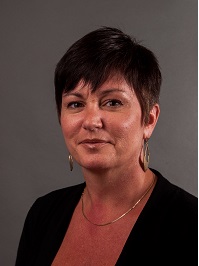 Terri GoodridgeBibb Region Rep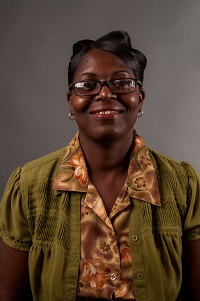 Cynthia CrissPulaskiAssistant Region Rep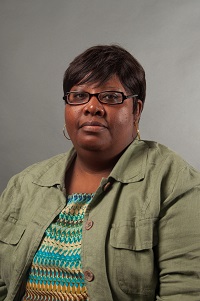 Donna JamesBaldwin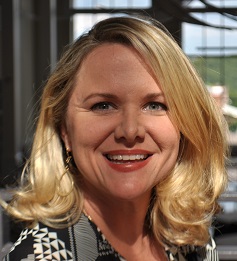 Jennifer MinterBibb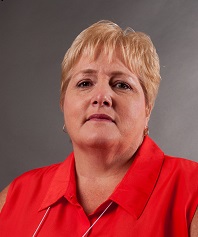 Cheryl WhitakerCrawford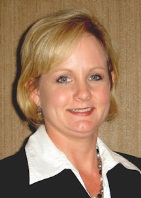 Kathy SimmonsDodgeLC Past Chair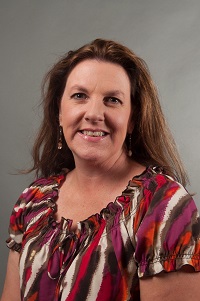 Allison StevensonFayetteLC Chair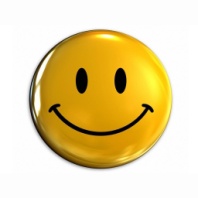 OpenGreene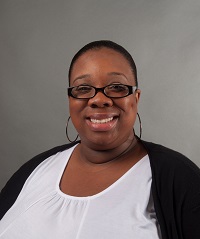 Taka TaylorHancock Carolyn HeardHenry 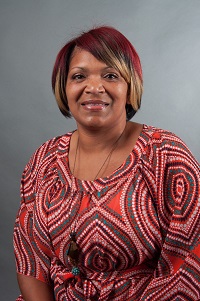 April WootenJones LC Vice ChairCindy ClendenisJasper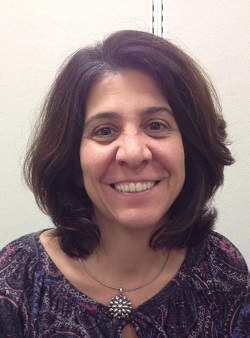 Marina JonesHouston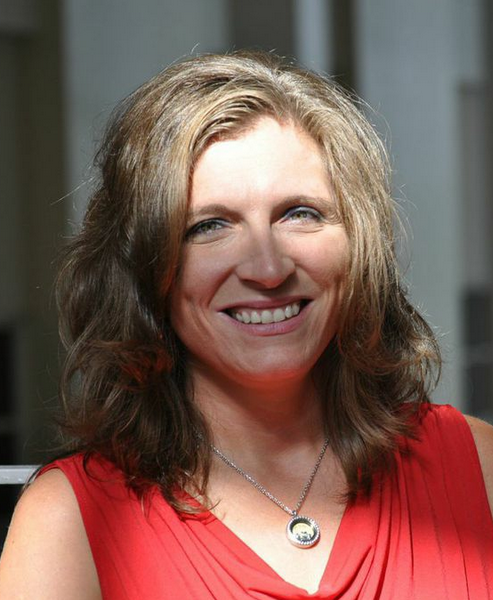 Regina LindseyJohnson 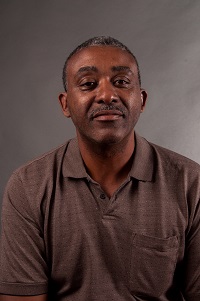 James ButlerLamar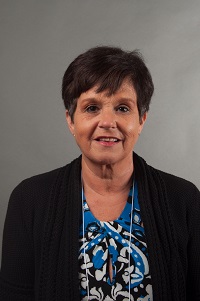 Ginger Henderson Meriwether OpenMonroe 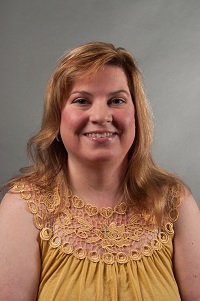 A.Diane JohnsonNewton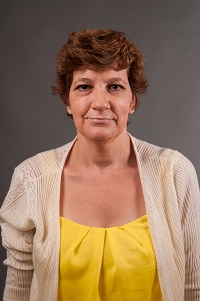 Dayna MoellerPutnam 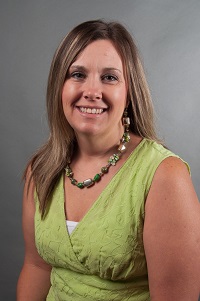 Taimie HoffmanThomaston Upson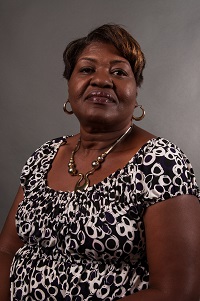 Bessie BondsTwiggs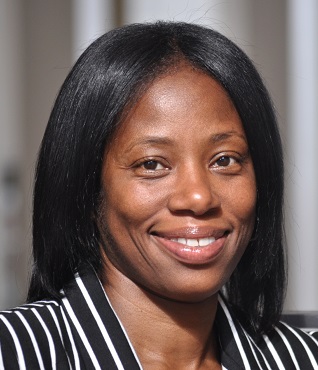 Doricia ThompsonDJJ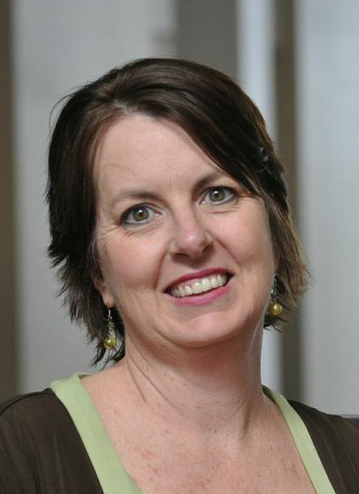 Sonya MilamGa. Academy for the BlindAlways room for mere